Bogotá D.C., agosto 3 de 2020DoctorJORGE HUMBERTO MANTILLA Secretario GeneralCámara de RepresentantesCiudad Asunto: 	Radicación de proyecto de ley   No. _____ de 2020 Cámara, “POR MEDIO DEL CUAL SE ESTABLECEN PRINCIPIOS PARA EL DESARROLLO DE LA PESCA DE FORMA SOSTENIBLE”Respetado Doctor Mantilla:En cumplimiento de mi deber constitucional y legal, y particular actuando en consecuencia con lo establecido en la Ley 5 de 1992 (reglamento del Congreso de la República), en mi calidad de Congresista de la República, radico ante su despacho el proyecto de ley No. _____ de 2020 Cámara, “por medio del cual se establecen principios para el desarrollo de la pesca de forma sostenible”Cordialmente,_________________________			  	 _________________________CIRO FERNANDEZ NUÑEZ				     	JUAN DIEGO GOMEZ Representante a la Cámara Santander  	               	Senador de la República       Cambio Radical					     	Partido Conservador					 _________________________			  	 _________________________ALEJANDRO CARLOS CHACÓN 				FABER ALBERTO MUÑOZRepresentante Norte de Santander				Representante CaucaPartido Liberal						Partido de la U		_________________________			  	 _________________________JEZMI BARRAZA ARRAUT                                 		RUBEN DARIO MOLANO               Representante Atlántico					Representante CundinamarcaPartido Liberal						Centro Democrático_________________________			  	 _________________________JULIÁN PEINADO RAMÍREZ				ABEL DAVID JARAMILLORepresentante Antioquia				        Circunscripción Especial IndigenaPartido Liberal						Partido Mais_________________________			  	 _________________________ARMANDO BENEDETTI				   FRANKLIN LOZANO DE LA OSSASenador de la República					Representante MagdalenaPartido de la U						Opción Ciudadana_________________________			  	 _________________________JHON ARLEY MURILLO					CARLOS JULIO BONILLACircunscripción Especial Comunidades Negras		Representante CaucaColombia Renaciente						Partido Liberal_________________________			  	 _________________________CÉSAR AUGUSTO PACHÓN				JOSE LUIS PINEDORepresentante Boyacá 					Representante Magdalena Partido Mais							Cambio Radical_________________________			  	 _________________________ENRIQUE CABRALES BAQUERO				KATHERINE MIRANDA PEÑA Representante Bogotá D.C					Representante Bogotá D.CCentro Democrático						Alianza Verde_________________________			  	 _________________________AQUILEO MEDINA ARTEAGA				MAURICIO PARODI DIAZRepresentante Tolima					Representante AntioquiaCambio Radical						Cambio Radical_________________________			  	 _________________________NUBIA LOPEZ MORALES				   GILBERTO BETANCOURT PEREZRepresentante Santander					Representante NariñoPartido Liberal						Cambio Radical_________________________			  	 _________________________NICOLAS ECHEVERRY ALVARAN			OSCAR TULIO LIZCANORepresentante Antioquia					Representante CaldasPartido Conservador						Partido de la U_________________________			  	 _________________________KARINA ESTEFANÍA ROJANO 				KAREN CURE CORCIONERepresentante Atlántico					Representante BolívarCambio Radical						Cambio Radical _________________________			  	 _________________________JOSÉ ELIÉCER SALAZAR					ALFREDO DELUQUE ZULETARepresentante Cesar						Representante La GuajiraPartido de la U						Partido de la U________________________			  	 _________________________BETTY ZORRO AFRICANO					ELOY CHICHI QUINTERORepresentante Cundinamarca				Representante CesarCambio Radical						Cambio Radical_________________________			  	 _________________________ANATOLIO HERNÁNDEZ LOZANO			ANGEL MARIA GAITANRepresentante Guainía					Representante TolimaPartido de la U						Partido Liberal_________________________			  	 _________________________VICTORIA SANDINO SIMANCA				AIDA AVELLA ESQUIVELSenadora de la República                                          	Senadora de la RepúblicaFARC					              		Coalición Decentes-UP_________________________			  	 _________________________ASTRID MONTES DE OCA				          NILTON CÓRDOBA MANYOMARepresentante Chocó					Representante ChocóPartido de la U			              		Partido Liberal_________________________			  	 _________________________HAROLD AUGUSTO VALENCIA			         	 RICHARD AGUILAR VILLARepresentante Amazonas 					 Senador de la RepúblicaPartido de la U			              		 Partido Liberal_________________________			  	 _________________________GUILLERMO GARCÍA REALPE			         	 CRISELDA LOBO SILVASenador de la República					 Senador de la RepúblicaPartido Liberal			              		 FARC_________________________			  	 _________________________PABLO CATATUMBO TORRES			         	ÁNGELA PATRICIA SÁNCHEZSenador de la República					Representante Bogotá D.CFARC				              			Cambio Radical_________________________			  	 _________________________JAIRO REINALDO CALA				         	OMAR DE JESUS RESTREPORepresentante Santander					Representante AntioquiaFARC				              			FARC_________________________			  	 _________________________MARIA DEL ROSARIO GUERRA 			         	CESAR AUGUSTO LORDUYSenadora de la República					Representante AtlánticoCentro Democrático		              			Cambio Radical_________________________			  	 _________________________JORGE ENRIQUE BENEDETTI			         	SANDRA LILIANA ORTIZ Representante Bolívar 					Senadora de la República	Cambio Radical		              			Alianza Verde_________________________			  	 CESAR ORTIZ ZORRO	  			         	 Representante Casanare 					Alianza VerdePROYECTO DE LEY N° ------- DE 2020 CAMARA “POR MEDIO DEL CUAL SE ESTABLECEN PRINCIPIOS PARA EL DESARROLLO DE LA PESCA DE FORMA SOSTENIBLE”EXPOSICIÓN DE MOTIVOSIntroducciónEl proyecto de ley que se presenta a continuación tiene como objeto incorporar a la legislación y a la práctica pesquera en Colombia una serie de principios rectores para desarrollar la actividad de la pesca. En este sentido, se busca retomar elementos de la normatividad internacional que se ha venido construyendo sobre este tema, para avanzar en la defensa de prácticas sostenibles ambientalmente y que garanticen un manejo eficiente, responsable y racional de los recursos pesqueros. Para la construcción del articulado se tuvieron en cuenta varios documentos producidos por organizaciones internacionales como la Organización de las Naciones Unidas para la Alimentación y la Agricultura (FAO), que han desarrollado ampliamente consideraciones referentes a principios generales para el desarrollo de la pesca. 	Así, destaca el Código de Conducta para la Pesca Responsable, presentado en 1995 en Roma, y adoptado por unanimidad el 31 de octubre de este mismo año por la Conferencia de la FAO, se presenta como un documento que “ofrece el marco necesario para que en el ámbito de las iniciativas nacionales e internacionales se asegure una explotación sostenible de los recursos acuáticos vivos, en consonancia con el medio ambiente.” . En adición, durante el año 1999 la Dirección de Recursos Pesqueros y la Dirección de Políticas y Planificación Pesqueras de la FAO también construyeron una serie de lineamientos que fueron titulados Orientaciones Técnicas para la Pesca Responsable, No. 4. En estas orientaciones, se plantea también que “la información es un elemento fundamental para la ordenación pesquera y las orientaciones subrayan los datos necesarios para poder adoptar decisiones bien fundadas y examinan distintos aspectos de la recogida y análisis de esos datos”Finalmente, la FAO también desarrolló en el año 2005 la construcción de una Guía del Administrador Pesquero, que también planteó una serie de principios operativos de la ordenación pesquera. Este documento fue concebido como un complemento a los textos anteriores, pero también presenta una preocupación por los principios rectores que emanaban del Código de Conducta. Este amplio desarrollo del tema en el ámbito internacional contrasta con la relativa limitación del mismo en el plano nacional. El referente normativo en el ámbito nacional es la Ley 13 de 1990, también conocida como Estatuto General de Pesca, y el respectivo decreto reglamentario 2256 de 1991. Estas normas han sufrido pocas modificaciones en sus ya treinta años de existencia, y esto debe plantear la necesidad de revisar la pertinencia de actualizar las leyes al contexto actual. La ley 13 de 1990 no incorpora en su desarrollo normativo ninguna referencia a principios de sostenibilidad en la producción, razón por la cual adquiere aún más relevancia avanzar en la identificación de estos criterios y su puesta en práctica. De otra manera, el país se arriesga a agotar sus recursos marítimos vivos y a poner en juego su soberanía alimentaria, el empleo de miles de familias que dependen del sector, y la biodiversidad presente en sus aguas. El presente proyecto de ley retoma entonces apartados de los textos enunciados anteriormente, buscando hacer una síntesis ordenada y adaptada al contexto de los principios contenidos en los mismos, para incorporarlos a la legislación nacional. A lo largo del texto se evidenciará que el proyecto de ley debe ser apoyado por al menos tres razones:Concordancia y cumplimiento de acuerdos internacionales suscritos por Colombia. Necesidad de actualizar la legislación nacional a un enfoque de sostenibilidad ambiental.Garantía de derechos para las comunidades que viven de la pesca.Contexto internacionalExiste en la normatividad internacional una fuerte preocupación por la garantía de una pesca sostenible. Para iniciar, es importante tener en cuenta que la Convención de las Naciones Unidas sobre el Derecho del Mar, suscrita por Colombia en 1982 establece en su artículo 61.2 titulado Conservación de los recursos vivos que:“El Estado ribereño, teniendo en cuenta los datos científicos más fidedignos de que disponga, asegurará, mediante medidas adecuadas de conservación y administración, que la preservación de los recursos vivos de su zona económica exclusiva no se vea amenazada por un exceso de explotación. El Estado ribereño y las organizaciones internacionales competentes, sean subregionales, regionales o mundiales, cooperarán, según proceda, con este fin”. Adicionalmente, se encuentran posiciones encaminadas a proteger a las especies marinas frente a preservación o restablecimiento de sus poblaciones cuando éstas se encuentren en peligro, como se puede evidenciar en el artículo 61.4 del mismo texto. En este sentido, avanzar en las responsabilidades señaladas anteriormente representa un ejemplo de cumplimiento de acuerdos internacionales. Entidades como la FAO han profundizado esta posición al avanzar en la construcción de principios en el Código de Conducta para la Pesca Responsable, el cual:“Es de aplicación mundial y está dirigido a los miembros y no miembros de la FAO, a las entidades pesqueras, a las organizaciones subregionales, regionales y mundiales, tanto gubernamentales como no gubernamentales, y a todas las personas involucradas en la conservación de los recursos pesqueros y la ordenación y desarrollo de la pesca, tales como los pescadores y aquellos que se dedican al procesamiento y comercialización de pescado y productos pesqueros, así como otros usuarios del medio ambiente acuático que tienen relación con la actividad pesquera.”.Como se evidencia, el Código busca ser reconocido por los diferentes Estados. Este texto establece en su artículo 6 un total de diecinueve (19) principios generales para el ordenamiento pesquero. En estos principios se desarrolla la obligación por parte de todos los actores mencionados de conservar, fomentar el mantenimiento de la calidad, diversidad y disponibilidad, evitar la sobreexplotación, aplicar el principio de precaución, la necesidad de contar con información científica actualizada, el perfeccionamiento de artes y prácticas de pesca selectivas y ambientalmente seguras, la participación de los sectores interesados (especialmente las comunidades que dependen de la pesca), y la protección del ámbito laboral para las comunidades de pescadores, entre otros elementos. Adicionalmente, la FAO profundiza en la aplicación de al menos ocho (8) principios en la Guía del Administrador Pesquero, a los que se les añaden una serie de funciones en la ordenación como se presenta en la siguiente tabla que ilustra los principios. Tabla 1. Principios fundamentales sugeridos para la ordenación pesquera en la Guía del Administrador Pesquero. 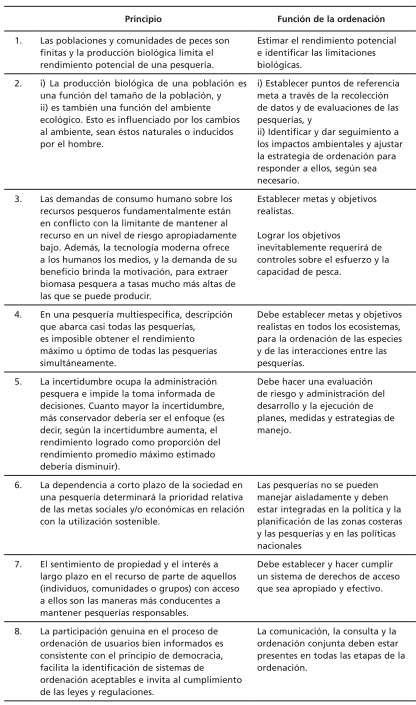 Fuente: FAO (2005) Como se evidencia en la comparación entre estos ocho objetivos y los primeros diecinueve construidos en el Código de Conducta, existe una repetición de elementos que se consideran importantes para la gestión de los recursos en el océano. Es sobre esta repetición que se construye el articulado que se presenta en el presente texto, que retoma elementos de ambas concepciones para ofrecer una versión integral de los principios. Contexto NacionalComo se comentó en la introducción, la legislación pesquera en Colombia remite de forma principal a dos textos, a saber: la Ley 13 de 1990, también conocida como Estatuto General de Pesca, y el decreto reglamentario 2256 de 1991. En el caso de la primera ley, el artículo uno expresa claramente que esta normativa “tiene por objeto regular el manejo integral y la explotación racional de los recursos pesqueros con el fin de asegurar su aprovechamiento sostenido” (Ley 13 de 1990). Esta aproximación es propia de la legislación de finales del siglo XX en lo referente a temas medioambientales, en tanto que solo se preocupa por el aprovechamiento de los recursos hallados en el mar; no obstante, es claro que Colombia ha dado pasos hacia una comprensión más amplia de lo que implican los recursos marítimos. Así, la aprobación del documento CONPES 3990 - Colombia Potencia Bioceánica Sostenible 2030, avanza en esta dirección al reconocer en su objetivo general que se busca un “aprovechamiento integral y sostenible de su ubicación estratégica, condiciones oceánicas y recursos naturales para contribuir al crecimiento y desarrollo sostenible del país” . De esta forma, está claro que la noción de mero aprovechamiento debe ser superada para involucrar un enfoque de sostenibilidad que implique un manejo mucho más eficiente, integral, racional y responsable de los recursos marítimos vivos. Adicionalmente, el documento CONPES 3990 también plantea que:“el marco normativo base de este sector, dispuesto en Ley 13 de 199071 y su Decreto reglamentario 2256 de 1991, están desactualizados ya que fue formulado antes de la actual Constitución Política de Colombia y del Código de conducta de pesca responsable, y de otros acuerdos y convenios internacionales en materia pesquera, comercial y ambiental. Por lo anterior, el marco normativo no responde de manera adecuada a la evolución que la pesca y la acuicultura han tenido en el país ni a los cambios institucionales ocurridos en la última década”En este sentido, resulta aún más urgente la necesidad de avanzar en la implementación de un marco normativo que establezca parámetros claros para el aprovechamiento de los recursos, máxime teniendo en cuenta que nuestro país destaca en escenarios regionales por su amplia diversidad. Por último, el sector pesquero genera más de 147.000 empleos directos, de acuerdo con lo planteado por Nicolás Del Castillo Piedrahita, director de la Autoridad Nacional de Acuicultura y Pesca (AUNAP) en entrevista con el periódico Portafolio. En este mismo espacio el directo plantea que “En el Pacífico y en el Caribe puede haber unos 30.000 pescadores, pero la mayoría de la pesca artesanal es continental, derivada del río Magdalena, que para mí es la empresa más grande que tiene el país en generación de empleo.” .La garantía de pesca sostenible afecta de forma positiva en miles de familias al establecer mecanismos para la sobrevivencia de las especies que capturan. De esta forma, establecer criterios de sostenibilidad permitirá asegurar el mantenimiento de especies y reducir el deterioro de su hábitat, apostando por la conservación de artes y prácticas que no sean nocivas y favoreciendo la toma de decisiones por parte de las comunidades que dependen de la pesca, lo cual está recogido en el articulado que se presenta a continuación para su discusión. PROYECTO DE LEY N° ------- DE 2020 CAMARA “POR MEDIO DEL CUAL SE ESTABLECEN PRINCIPIOS PARA EL DESARROLLO DE LA PESCA DE FORMA SOSTENIBLE”EL CONGRESO DE COLOMBIADECRETAArtículo 1. Objeto. La presente ley tiene por objeto el establecimiento de los principios para el desarrollo y ejercicio de la pesca responsable bajo criterios de sostenibilidad en el territorio nacional. Artículo 2. Principios. Se comprenderán como principios rectores de la práctica pesquera los siguientes: Conservación: La pesca debe llevarse a cabo de forma responsable, buscando el mantenimiento de las poblaciones pesqueras, la conservación de los ecosistemas, hábitats esenciales, cadena trófica y la gestión efectiva de los recursos acuáticos vivos, bajo la comprensión de que las poblaciones y comunidades de los mismos son finitas y que los recursos pesqueros corresponden a un bien común de acceso libre.Sostenibilidad: En el ejercicio de la pesca se propenderá por la aplicación de artes y prácticas de pesca selectivas y ambientalmente seguras, la identificación e implementación de refugios pesqueros para mantenimiento de la población a fin de mantener la biodiversidad y conservar la estructura de las poblaciones, los ecosistemas acuáticos, la calidad del pescado.Reducción del nivel de riesgo: El ejercicio de la pesca se priorizará sobre poblaciones que no estén en riesgo de sobreexplotación, o bajo un exceso de capacidad de pesca, construyendo planes de acción para disminuir el esfuerzo en poblaciones que estan en categoría de sobre-explotación, priorizando la implementación de planes de ordenación y artes adecuados que permitan recuperar los niveles de sostenibilidad. Optimización: se comprenderá que es imposible obtener el rendimiento máximo u óptimo de todas las pesquerías simultáneamente, por lo tanto, la captura, manipulación, procesamiento y distribución del pescado y de los productos pesqueros deberían realizarse de acuerdo con la temporalidad de la oferta  del producto pesquero, en los tamaños permitidos manteniendo la talla  media de madurez , manteniendo adicionalmente  el valor nutritivo, la calidad y la inocuidad de los productos, para reducir la captura incidental, los desperdicios y minimizar los efectos negativos en el medio ambiente.Precaución: El ejercicio de la pesca deberá realizarse tomando en consideración los datos científicos más fidedignos disponibles y considerando el principio precautorio ante la ausencia de datos científicos. Se deberá priorizar la realización de investigación participativa para generar información científica y alertas tempranas para suspender la pesca cuando haya duda razonable frente a su impacto en recursos acuáticos vivos. Visión a largo plazo: el ejercicio de la pesca debe fomentar el mantenimiento de la calidad, la diversidad y disponibilidad de los recursos pesqueros en cantidad suficiente para las generaciones presentes y futuras, en el contexto de la seguridad alimentaria, el alivio de la pobreza, y el desarrollo sostenible.Participación: el ejercicio de la pesca, su normativización y reglamentación, se llevarán a cabo con la participación de las comunidades que viven de ella. Se deberá garantizar la consulta de las comunidades con respecto a la elaboración de normas y políticas relacionadas con la ordenación y el desarrollo pesquero.Protección laboral: el ejercicio de la pesca propenderá por que las actividades pesqueras ofrezcan condiciones de trabajo y de vida segura, sana y justa, protegiendo el derecho de los trabajadores y pescadores , especialmente aquellos que se dedican a la pesca de subsistencia, artesanal y en pequeña escala, a un sustento seguro y justo, y proporcionar acceso preferencial, cuando proceda, a los recursos pesqueros que explotan tradicionalmente así como a las zonas tradicionales de pesca en las aguas de la jurisdicción nacional, adicionalmente, se avanzará en la creación de incentivos para relevo generacional.  Protección de hábitats esenciales: las zonas húmedas, los manglares, los arrecifes, las lagunas, las zonas de cría y desove, zonas de alimentación, serán considerados hábitats esenciales, deberán estar sujetas a criterios de protección especial incorporando en la ordenación pesquera las zonas de refugio de peces permitiendo la recuperación de las poblaciones, en especial las de objeto de las pesquerías. Artículo 3. Apoyo a la investigación: Para la consecución de los principios señalados en la presente ley, se propenderá por la priorización de actividades de investigación, investigación acción participativa con conocimiento ancestral, y recolección de datos, a fin de mejorar los conocimientos científicos y técnicos sobre la pesca y su interacción con el ecosistema.Artículo 4. Vigencia y derogatorias. La presente ley rige a partir de la fecha de su promulgación y deroga las disposiciones que le sean contrarias._________________________			  	 _________________________CIRO FERNANDEZ NUÑEZ				     	JUAN DIEGO GOMEZ Representante a la Cámara Santander  	               	Senador de la República       Cambio Radical					     	Partido Conservador					 _________________________			  	 _________________________ALEJANDRO CARLOS CHACÓN 				FABER ALBERTO MUÑOZRepresentante Norte de Santander				Representante CaucaPartido Liberal						Partido de la U		_________________________			  	 _________________________JEZMI BARRAZA ARRAUT                                 		RUBEN DARIO MOLANO               Representante Atlántico					Representante CundinamarcaPartido Liberal						Centro Democrático_________________________			  	 _________________________JULIÁN PEINADO RAMÍREZ				ABEL DAVID JARAMILLORepresentante Antioquia				        Circunscripción Especial IndigenaPartido Liberal						Partido Mais_________________________			  	 _________________________ARMANDO BENEDETTI				   FRANKLIN LOZANO DE LA OSSASenador de la República					Representante MagdalenaPartido de la U						Opción Ciudadana_________________________			  	 _________________________JHON ARLEY MURILLO					CARLOS JULIO BONILLACircunscripción Especial Comunidades Negras		Representante CaucaPlaya Renaciente						Partido Liberal_________________________			  	 _________________________CÉSAR AUGUSTO PACHÓN				JOSE LUIS PINEDORepresentante Boyacá 					Representante Magdalena Partido Mais							Cambio Radical_________________________			  	 _________________________ENRIQUE CABRALES BAQUERO				KATHERINE MIRANDA PEÑA Representante Bogotá D.C					Representante Bogotá D.CCentro Democrático						Alianza Verde_________________________			  	 _________________________AQUILEO MEDINA ARTEAGA				MAURICIO PARODI DIAZRepresentante Tolima					Representante AntioquiaCambio Radical						Cambio Radical_________________________			  	 _________________________NUBIA LOPEZ MORALES				   GILBERTO BETANCOURT PEREZRepresentante Santander					Representante NariñoPartido Liberal						Cambio Radical_________________________			  	 _________________________NICOLAS ECHEVERRY ALVARAN			OSCAR TULIO LIZCANORepresentante Antioquia					Representante CaldasPartido Conservador						Partido de la U_________________________			  	 _________________________KARINA ESTEFANÍA ROJANO 				KAREN CURE CORCIONERepresentante Atlántico					Representante BolívarCambio Radical						Cambio Radical _________________________			  	 _________________________JOSÉ ELIÉCER SALAZAR					ALFREDO DELUQUE ZULETARepresentante Cesar						Representante La GuajiraPartido de la U						Partido de la U_________________________			  	 _________________________BETTY ZORRO AFRICANO					ELOY CHICHI QUINTERORepresentante Cundinamarca				Representante CesarCambio Radical						Cambio Radical_________________________			  	 _________________________ANATOLIO HERNÁNDEZ LOZANO			ANGEL MARIA GAITANRepresentante Guainía					Representante TolimaPartido de la U						Partido Liberal_________________________			  	 _________________________VICTORIA SANDINO SIMANCA				AIDA AVELLA ESQUIVELSenadora de la República                                          	Senadora de la RepúblicaFARC					              		Coalición Decentes-UP_________________________			  	 _________________________ASTRID MONTES DE OCA				          NILTON CÓRDOBA MANYOMARepresentante Chocó					Representante ChocóPartido de la U			              		Partido Liberal_________________________			  	 _________________________HAROLD AUGUSTO VALENCIA			         	 RICHARD AGUILAR VILLARepresentante Amazonas 					 Senador de la RepúblicaPartido de la U			              		 Partido Liberal_________________________			  	 _________________________GUILLERMO GARCÍA REALPE			         	 CRISELDA LOBO SILVASenador de la República					 Senador de la RepúblicaPartido Liberal			              		 FARC_________________________			  	 _________________________PABLO CATATUMBO TORRES			         	ÁNGELA PATRICIA SÁNCHEZSenador de la República					Representante Bogotá D.CFARC				              			Cambio Radical_________________________			  	 _________________________JAIRO REINALDO CALA				         	OMAR DE JESUS RESTREPORepresentante Santander					Representante AntioquiaFARC				              			FARC_________________________			  	 _________________________MARIA DEL ROSARIO GUERRA 			         	CESAR AUGUSTO LORDUYSenadora de la República					Representante AtlánticoCentro Democrático		              			Cambio Radical_________________________			  	 _________________________JORGE ENRIQUE BENEDETTI			         	SANDRA LILIANA ORTIZ Representante Bolívar 					Senadora de la República	Centro Democrático		              			Alianza Verde_________________________			  	 CESAR ORTIZ ZORRO	  			         	 Representante Casanare 					Alianza Verde